       My Daffodils Glossary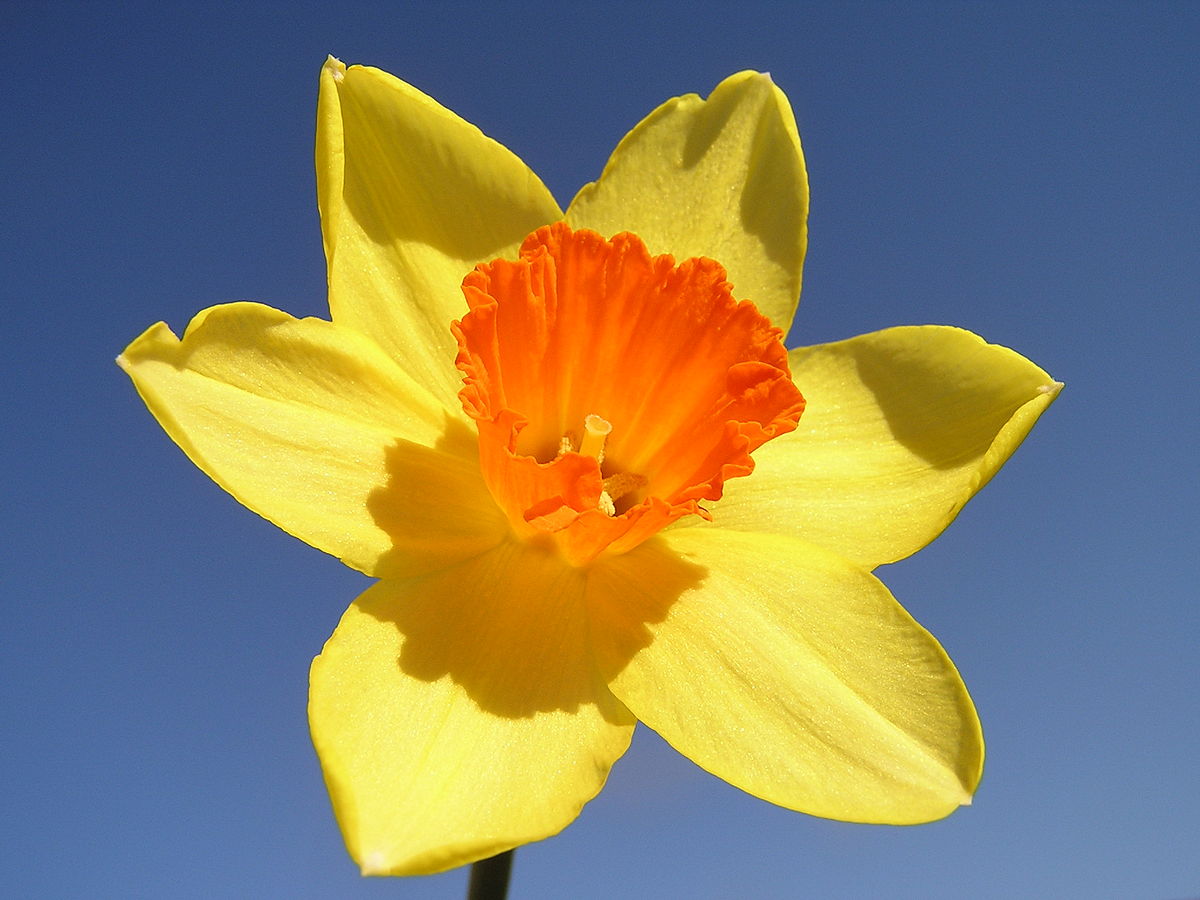 Your task is on the next page.Your TaskUnderline or highlight the words in the poem that you do not know. Research and write the meaning of these words. You could use a dictionary or the internet to help you. Feel free to add or take out any words you already know.wanderedvaleshostcontinuousbayglancesprightlygleegayjocund wealthvacantpensiveblisssolitude